Timlista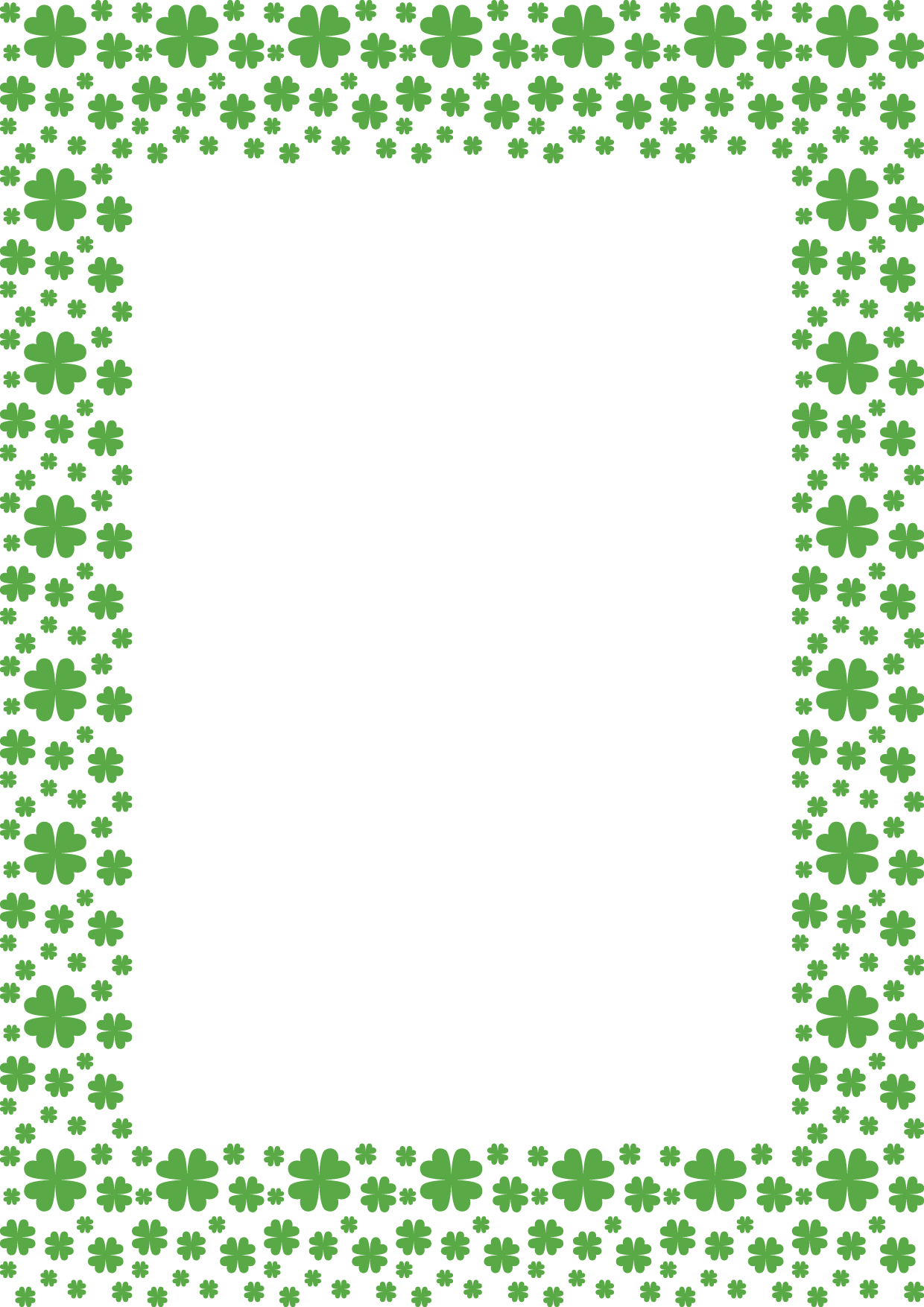 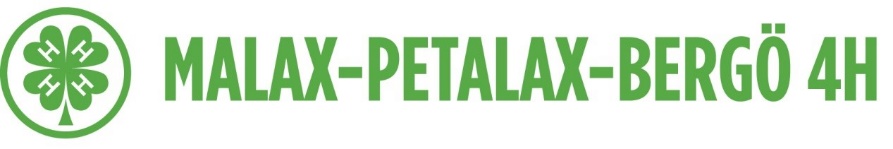   SYDPOLENS uppdrag 2022ARBETSUPPGIFTERArbetstagareÅlderTelKundens namnAdressTel